Sol·licitud de títol oficial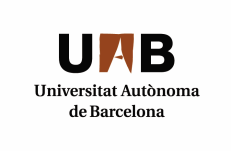 Autoritzo la difusió de la meva adreça:   sí     noDocumentació que cal adjuntar: Fotocòpia DNI/Passaport Pagament original de les taxesBellaterra (Cerdanyola del Vallès),      Signatura de la persona interessadaAlumnes en disposició d’altres títols universitaris, ompliu les dades següents:Llicenciatura:      Universitat:      Any d’acabament:     Nota: escriviu el nom i els cognoms tal com apareixen al vostre DNI/Passaport o al certificat de canvi de nom, i afegiu-hi els accents que considereu necessaris i la conjunció i o y entre els dos cognoms en cas que vulgueu que hi constiIL·LM. SR./SRA. DIRECTOR/A DE L’ESCOLA DE POSTGRAU      NOTA IMPORTANT (estrangers): Per a l'expedició d''aquest títol, cal que en el seu expedient, hi hagi la documentació d'accés corresponent: Títol legalitzat i accés Degà.Dades personalsDades personalsDades personalsDades personalsDades personalsDades personalsDades personalsNom i CognomsNom i CognomsNom i CognomsNom i CognomsDNI / passaportDNI / passaportDNI / passaportData de naixementData de naixementLocalitat de naixementLocalitat de naixementLocalitat de naixementLocalitat de naixementCodi postal (opcional)Província de naixementProvíncia de naixementPaís de naixementPaís de naixementPaís de naixementNacionalitatNacionalitatCarrer/plaça/avgda. i núm.Carrer/plaça/avgda. i núm.Carrer/plaça/avgda. i núm.PoblacióPoblacióPoblacióCodi postalProvínciaTelèfonTelèfonAdreça de correu electrònicAdreça de correu electrònicAdreça de correu electrònicAdreça de correu electrònicFacultat o EscolaEscola de PostgrauFacultat o EscolaEscola de PostgrauFacultat o EscolaEscola de PostgrauFacultat o EscolaEscola de PostgrauFacultat o EscolaEscola de PostgrauFacultat o EscolaEscola de PostgrauFacultat o EscolaEscola de PostgrauPrograma de doctoratPrograma de doctoratPrograma de doctoratPrograma de doctoratPrograma de doctoratPrograma de doctoratPrograma de doctoratExposoExposoExposoExposoExposoExposoExposoQue al curs acadèmic       he superat els estudis que condueixen al títol oficial de:Doctor / doctora per la Universitat Autònoma de Barcelonai per això usQue al curs acadèmic       he superat els estudis que condueixen al títol oficial de:Doctor / doctora per la Universitat Autònoma de Barcelonai per això usQue al curs acadèmic       he superat els estudis que condueixen al títol oficial de:Doctor / doctora per la Universitat Autònoma de Barcelonai per això usQue al curs acadèmic       he superat els estudis que condueixen al títol oficial de:Doctor / doctora per la Universitat Autònoma de Barcelonai per això usQue al curs acadèmic       he superat els estudis que condueixen al títol oficial de:Doctor / doctora per la Universitat Autònoma de Barcelonai per això usQue al curs acadèmic       he superat els estudis que condueixen al títol oficial de:Doctor / doctora per la Universitat Autònoma de Barcelonai per això usQue al curs acadèmic       he superat els estudis que condueixen al títol oficial de:Doctor / doctora per la Universitat Autònoma de Barcelonai per això usDemano: que sigui iniciat el tràmit d’expedició d’aquest títol, un cop abonats els drets corresponents